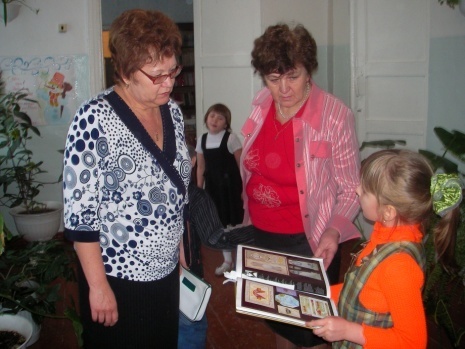 Опрос взрослых о праздновании праздника Масленицы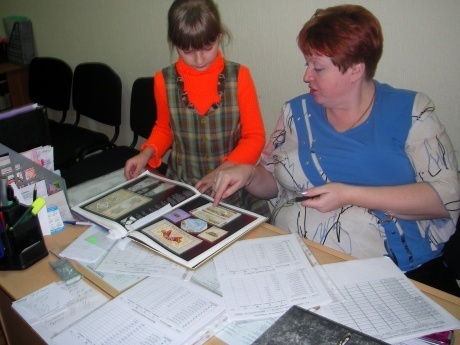 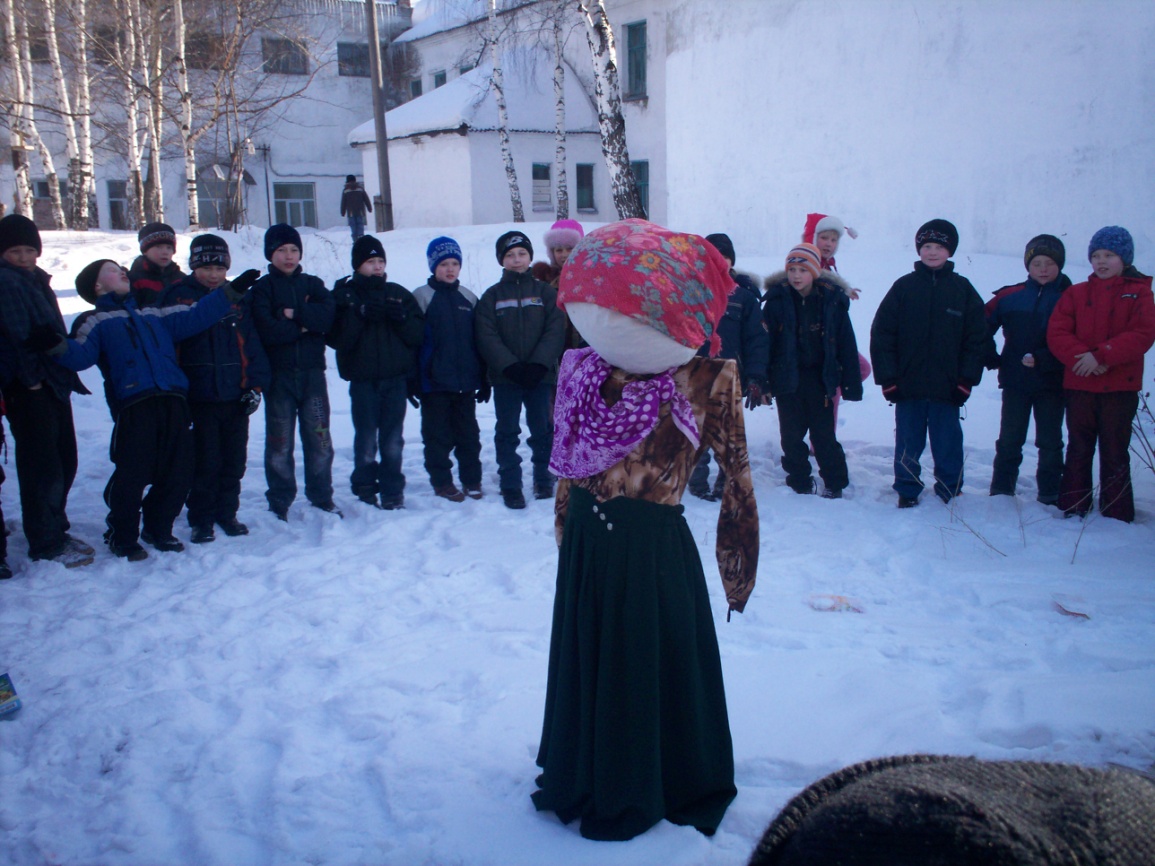 Проводы зимы.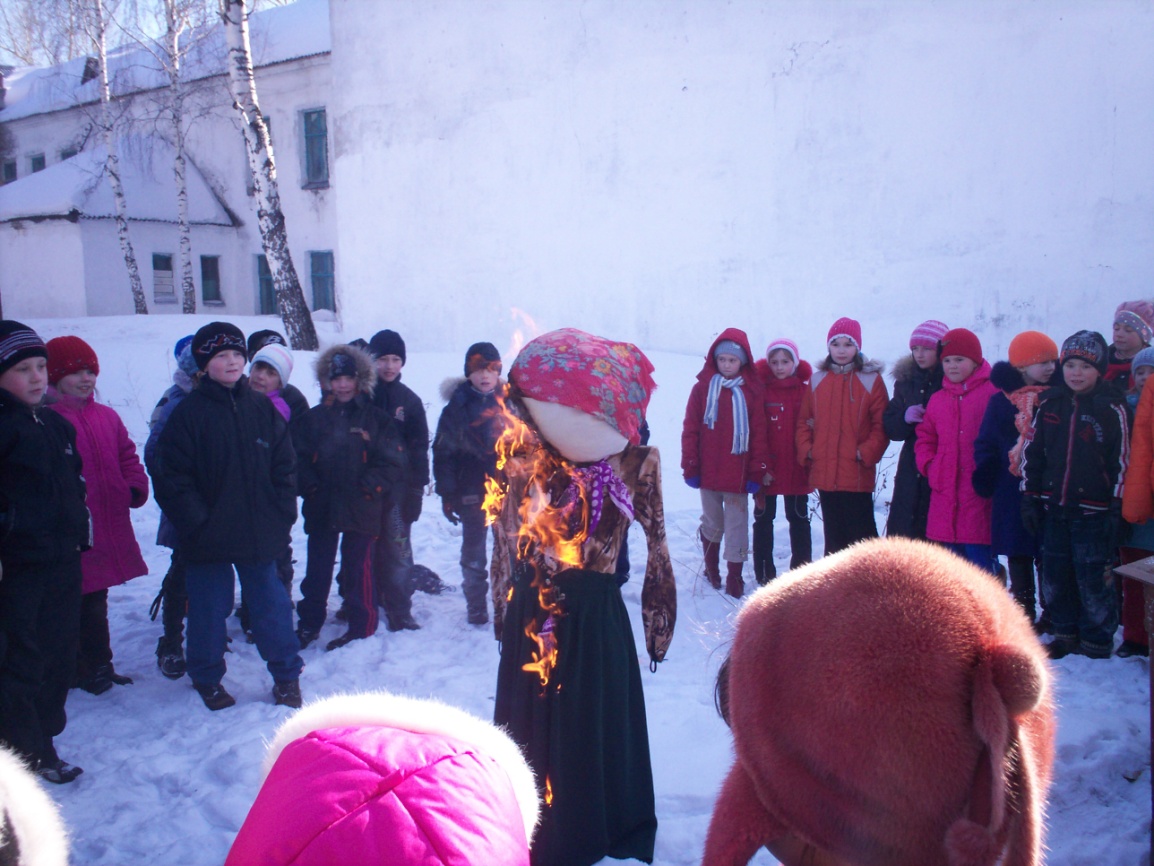 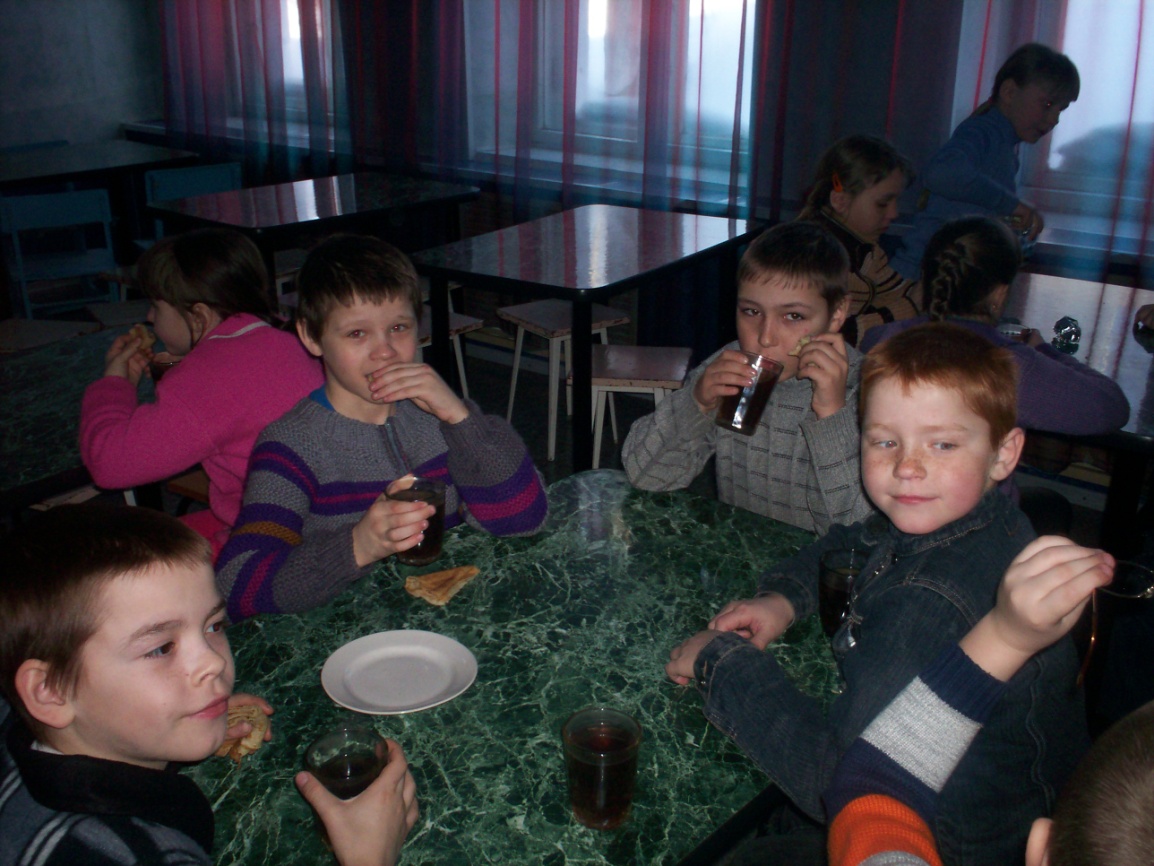 Вкусные блины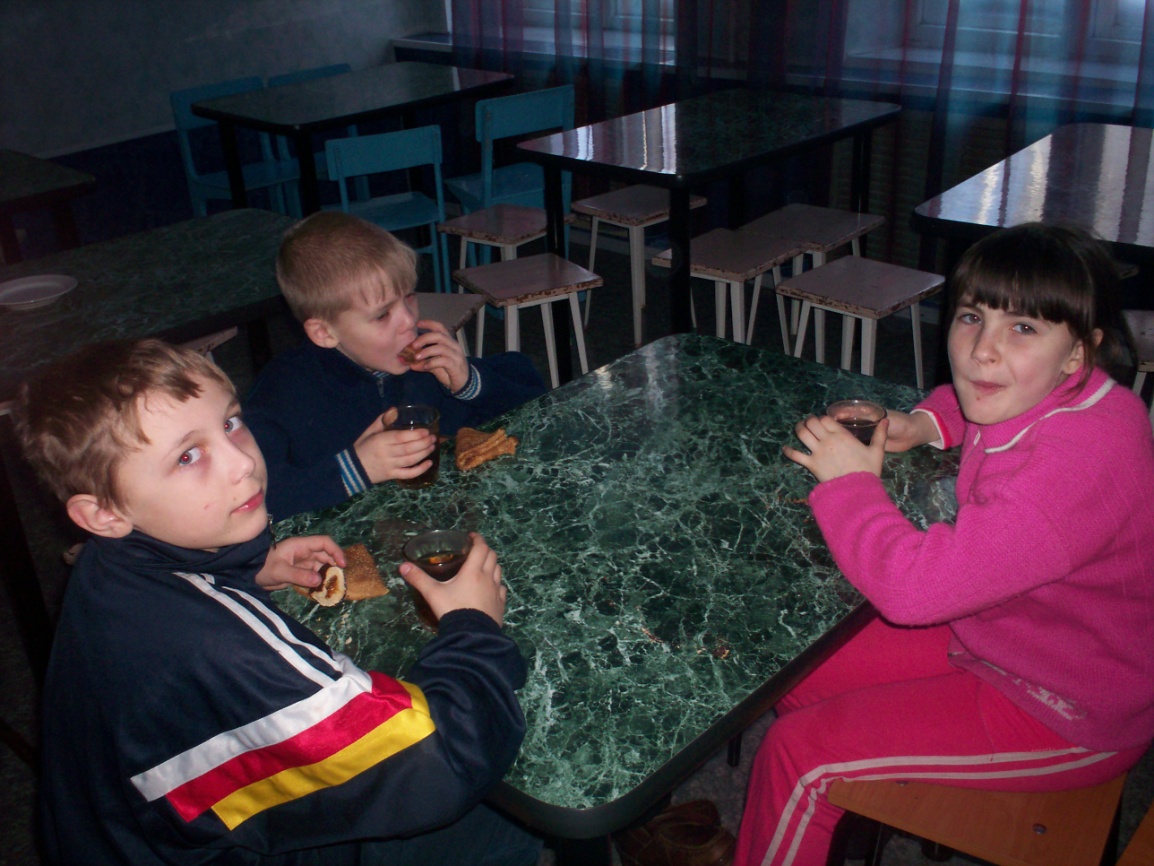 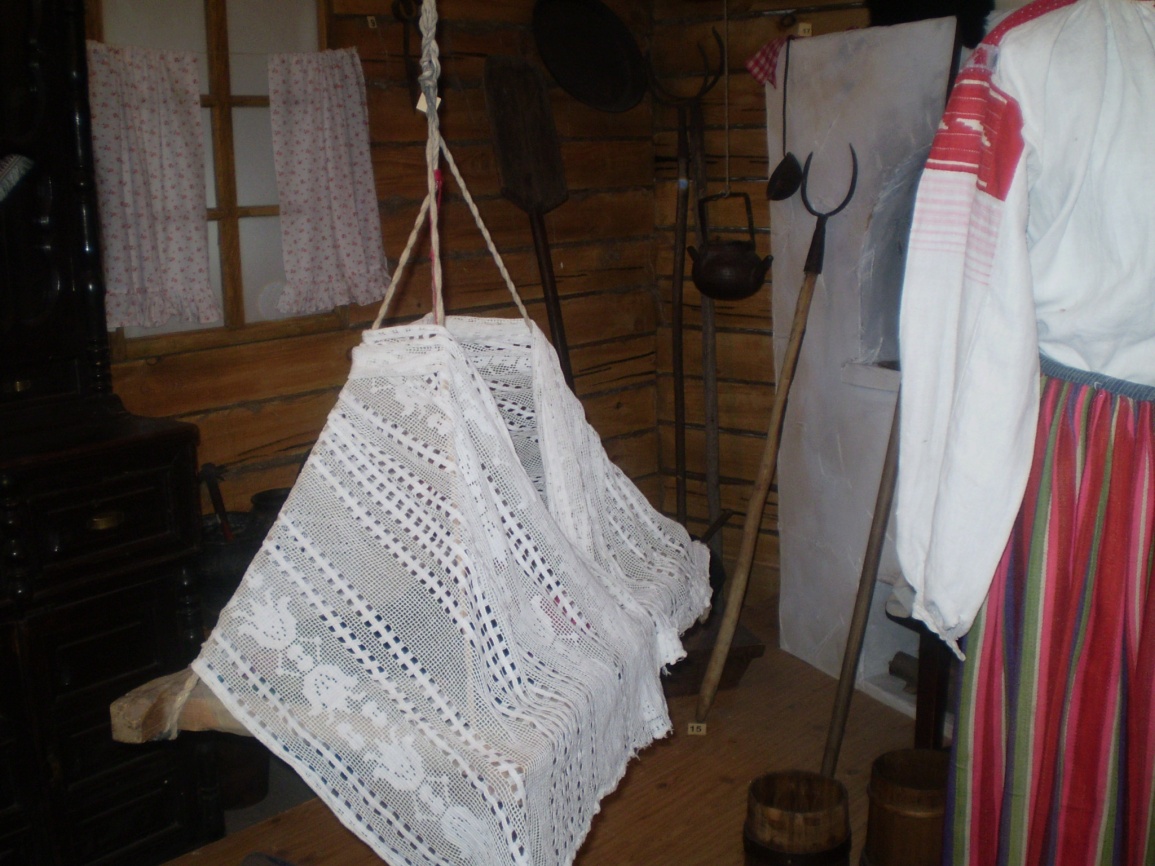 Экскурсия в краеведческий музей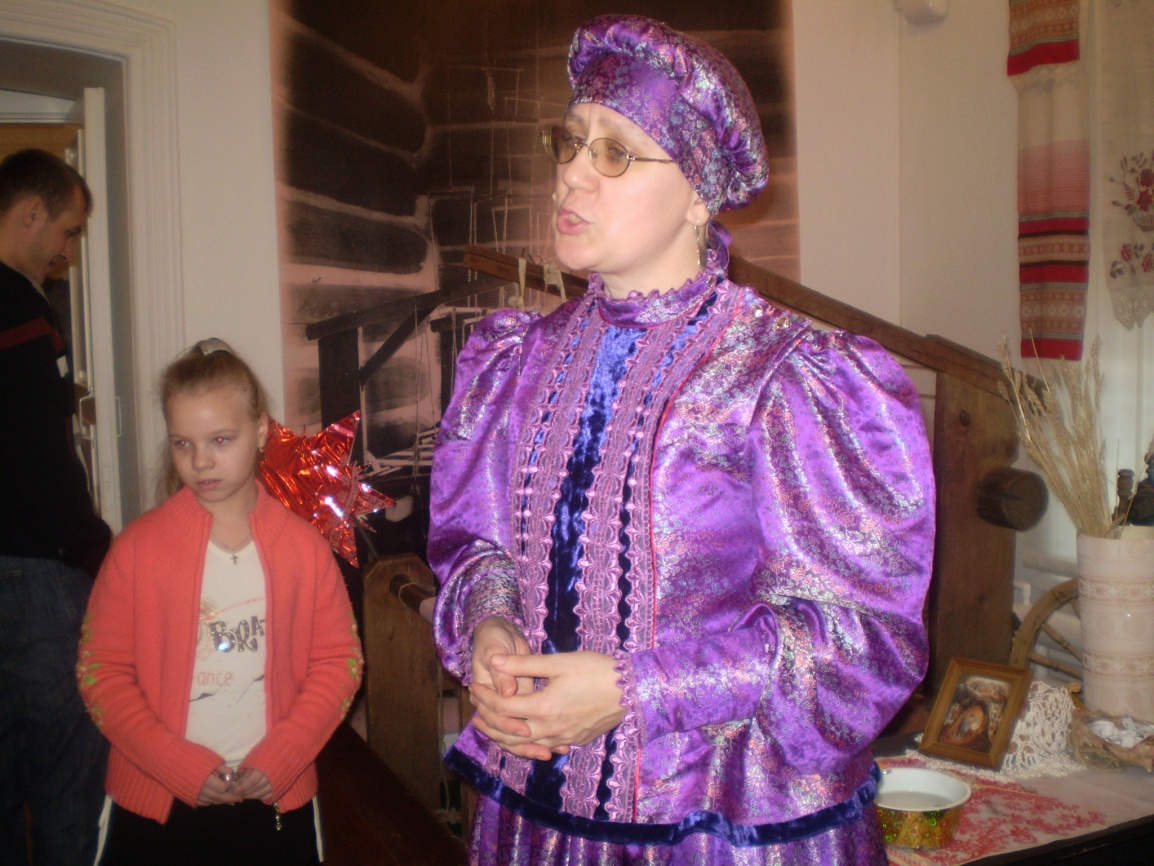 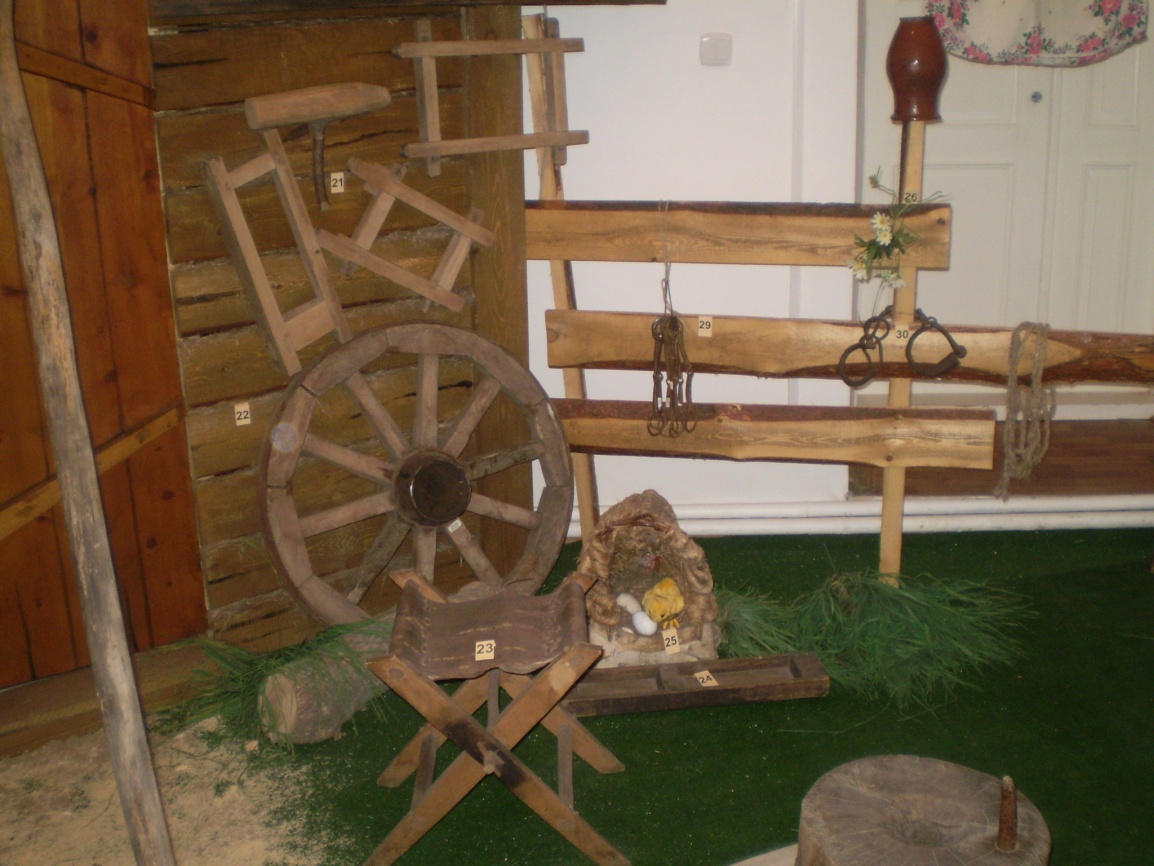 Состязания, игры, развлечения…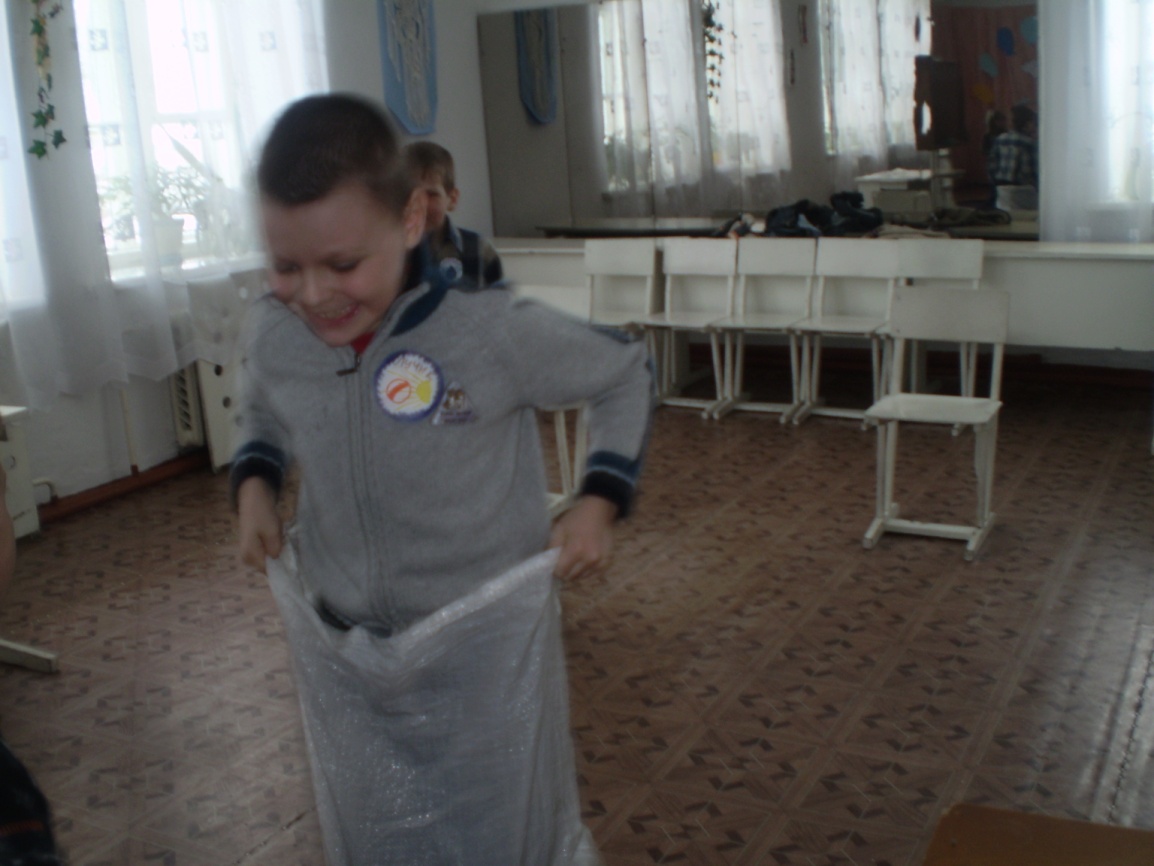 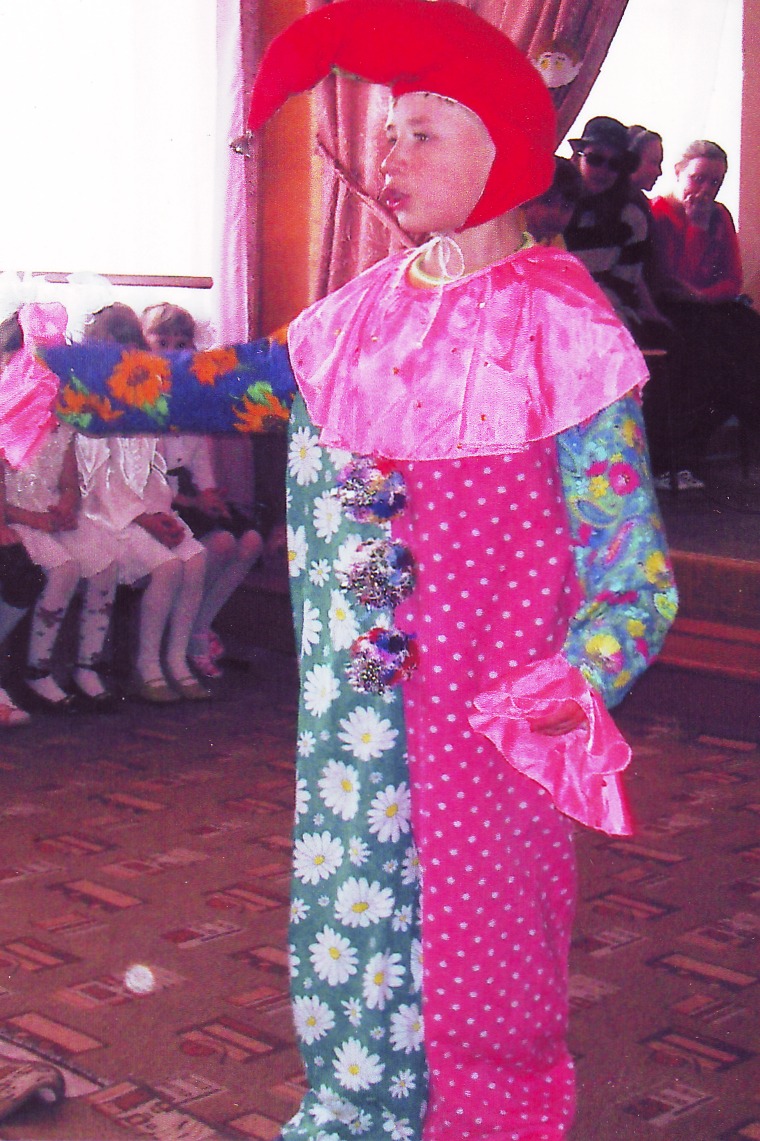 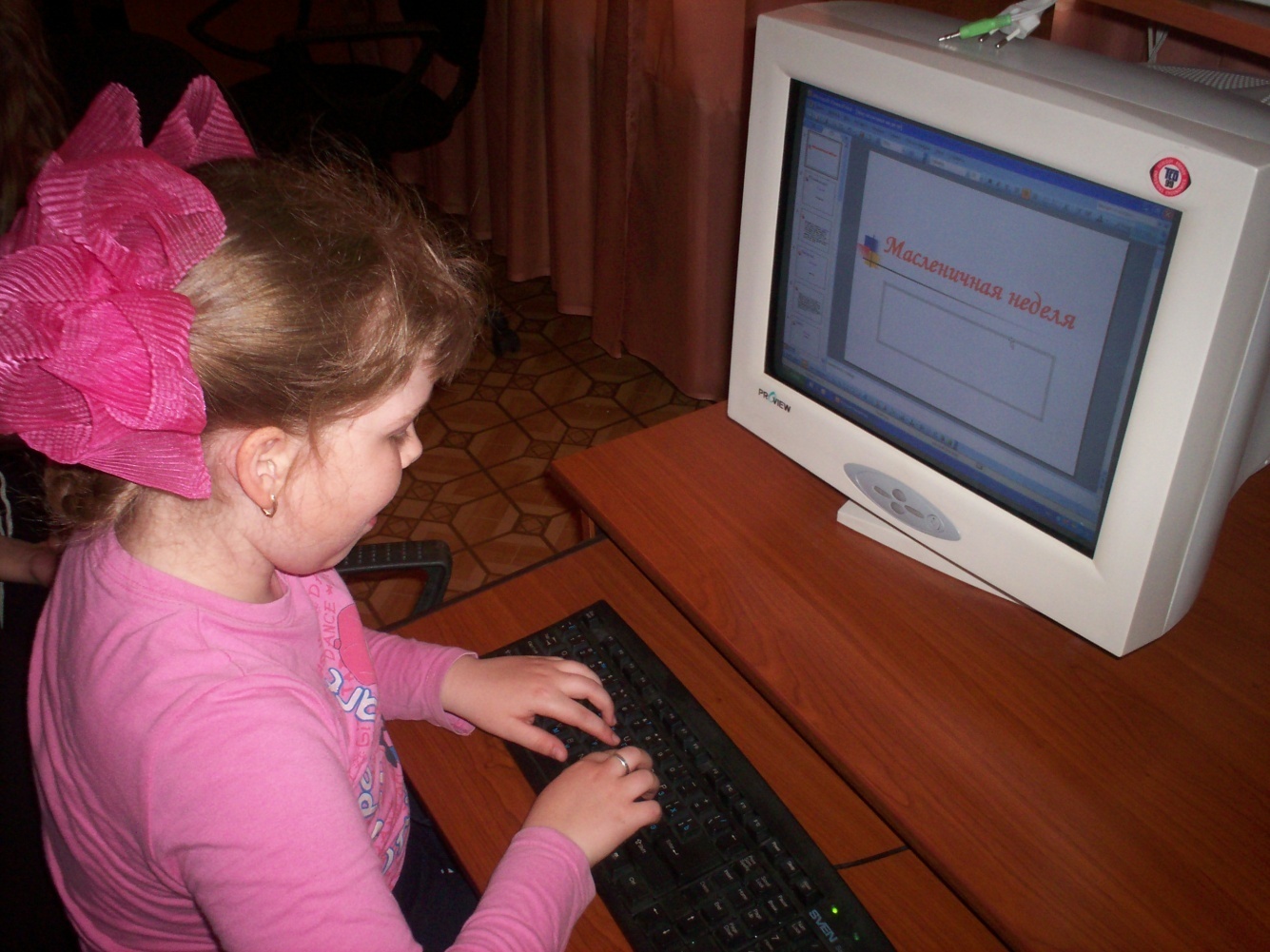 Подготовка к презентации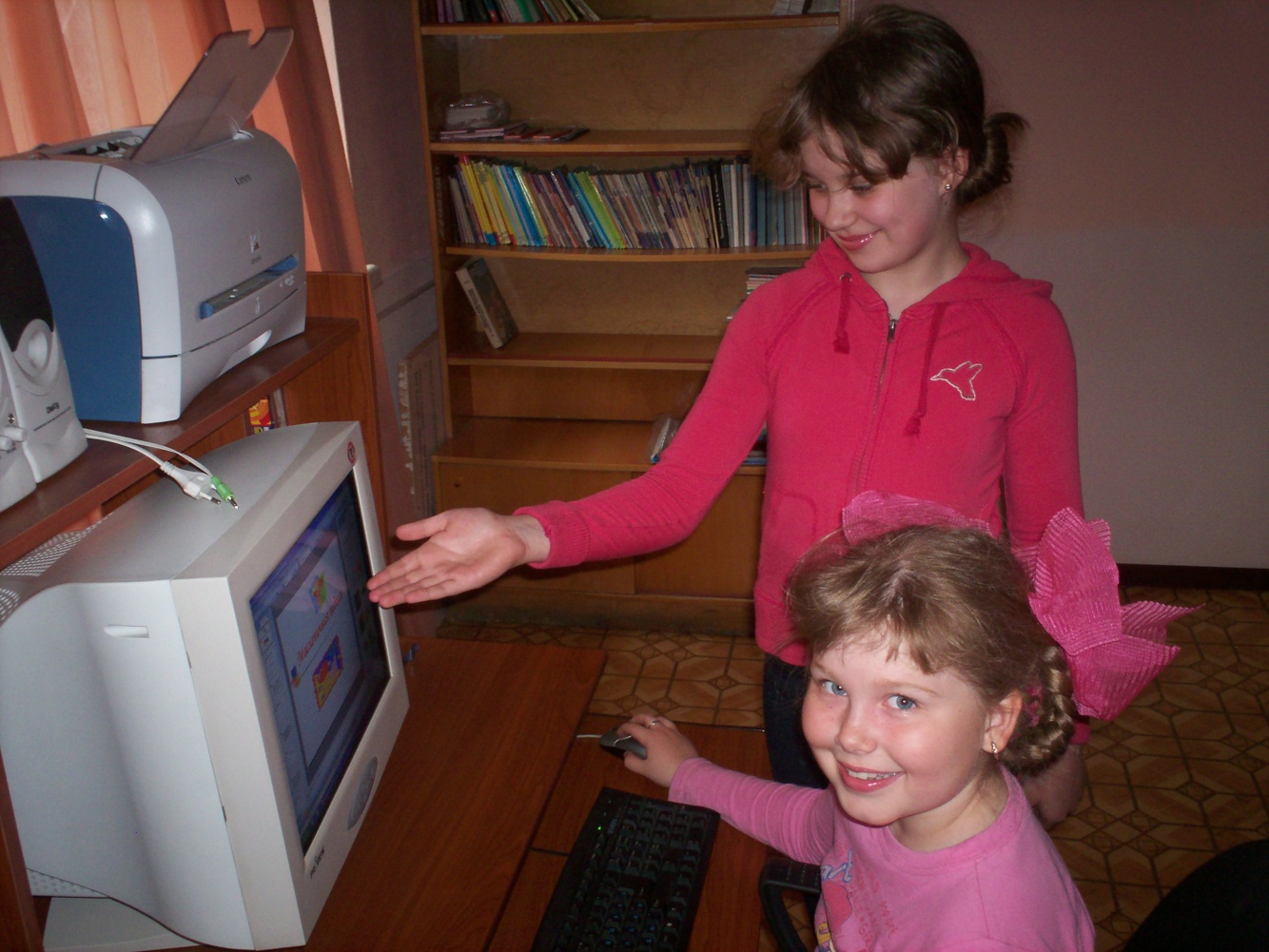 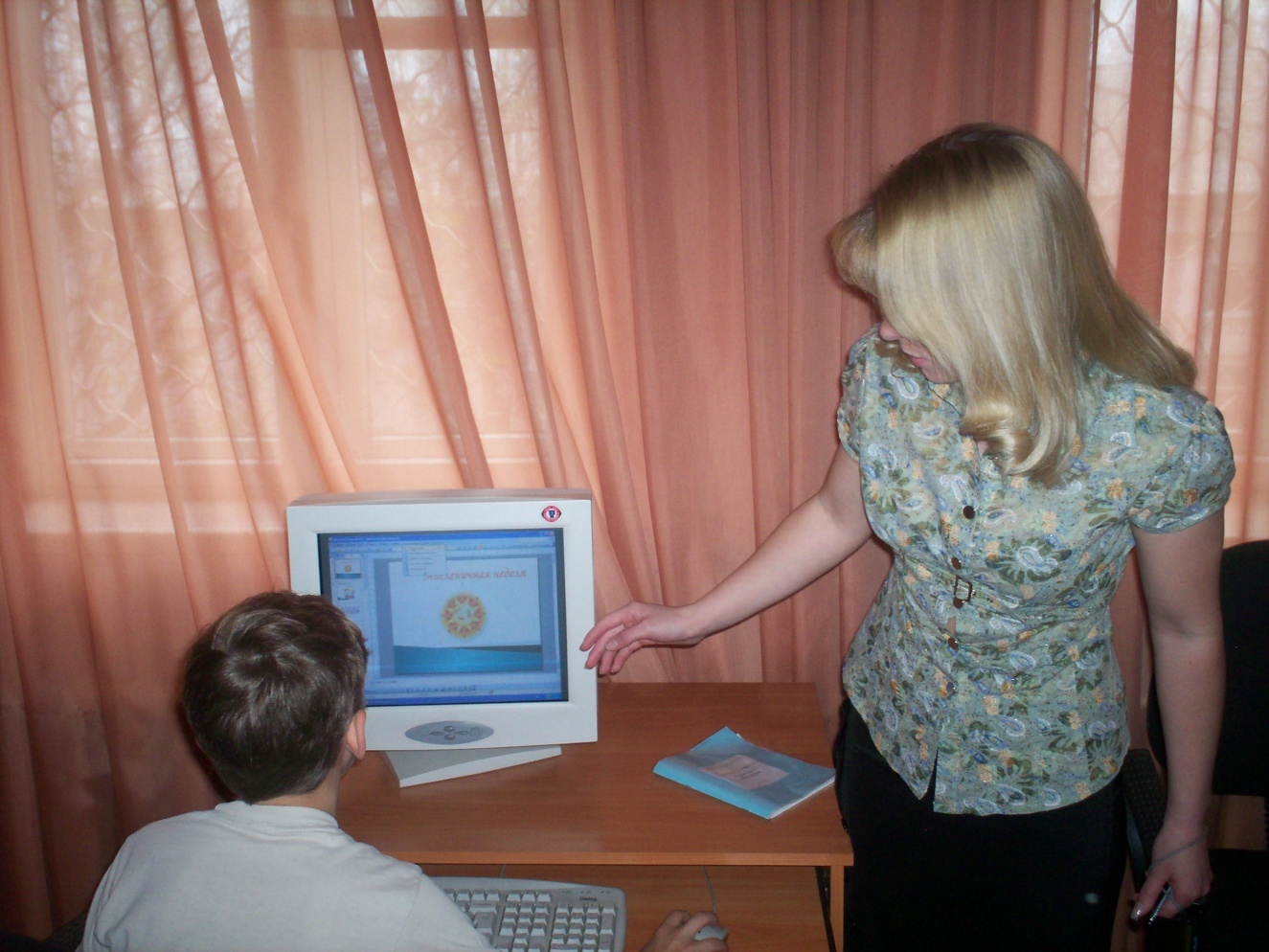 